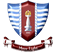 GOVERNMENT COLLEGE UNIVERSITY FAISALABADMERIT LIST OF BS PHYSICS (Morning)
SEMESTER Fall, 2023-2024Instructions For All Awarded Students :-All those students, who has received SMS or his/her admission status is Awarded, Please visit the concerned department along with all orignal academic documents.Two sets of attested academics documnets photocopies and received First semester fee voucher
from 28-AUG-23   to   29-AUG-23 at 9:00 AM to 4:00 PM.Admission(s) ON Quota / Reserve Seats Besides Open MeritSr #App #Applicant NameFather NameGenderProgramAggr(%)List #Issue dateDue DateMorning/ReplicaAdmission Status1101285538  KHANSA SOHAIL  SOHAIL ANJUMFBS Physics96.191st 21-AUG-23  25-AUG-23 MorningCorrection Required2101298224  ZOYA BUTT  ABDUL QADEER BUTTFBS Physics95.281st 21-AUG-23  25-AUG-23 MorningFee Paid3101281223  MUHAMMAD UMER RIAZ  RIAZ AHMADMBS Physics93.871st 21-AUG-23  25-AUG-23 MorningTime Expired4101296677  AYESHAMAJEED  RANA ABDUL MAJEED KHANFBS Physics93.771st 21-AUG-23  25-AUG-23 MorningTime Expired5101281988  EHTISHAM FAROOQ  FAROOQ AHMADMBS Physics93.741st 21-AUG-23  25-AUG-23 MorningTime Expired6101259136  MUHAMMAD ABRAR UL HASSAN  MUHAMMMAD ASLAMMBS Physics92.951st 21-AUG-23  25-AUG-23 MorningTime Expired7101251792  LAIBA RASHEED  ABDUL RASHEEDFBS Physics92.461st 21-AUG-23  25-AUG-23 MorningTime Expired8101294705  MUHAMMAD ZAID  MUHAMMAD ASHRAFMBS Physics92.271st 21-AUG-23  25-AUG-23 MorningTime Expired9101253536  RUBAB AMJAD  AMJAD HUSSAINFBS Physics91.971st 21-AUG-23  25-AUG-23 MorningTime Expired10101250414  MISAM ABBAS  ZAFAR IQBALMBS Physics91.081st 21-AUG-23  25-AUG-23 MorningTime Expired11101264003  ALIZA AAMIR  MUHAMMAD AAMIR JAVEDFBS Physics90.791st 21-AUG-23  25-AUG-23 MorningFee Paid12101280411  NIMRA MAQSOOD  MUHAMMAD MAQSOODFBS Physics90.371st 21-AUG-23  25-AUG-23 MorningTime Expired13101270430  ZUKHRUF KHAN  MUJEEBULLAH KHANFBS Physics89.791st 21-AUG-23  25-AUG-23 MorningTime Expired14101301134  ATIQA AZEEM  MUHAMMAD AZEEMFBS Physics89.771st 21-AUG-23  25-AUG-23 MorningTime Expired15101249672  ATIQA SHAHID  MUHAMMAD SHAHIDFBS Physics88.751st 21-AUG-23  25-AUG-23 MorningTime Expired16101270803  ALEEZA ASHFAQ  ASHFAQ MEHMOODFBS Physics88.731st 21-AUG-23  25-AUG-23 MorningTime Expired17101257102  AROOJ FATIMA  MUHAMMAD SHAHID RASHEEDFBS Physics88.591st 21-AUG-23  25-AUG-23 MorningTime Expired18101271528  ATIKA SAIFULLAH  SAIFULLAH NIAZIFBS Physics88.571st 21-AUG-23  25-AUG-23 MorningTime Expired19101270531  ABAIDULLAH  MUHAMMAD SALEEMMBS Physics88.341st 21-AUG-23  25-AUG-23 MorningTime Expired20101294311  ANILA FIAZ  FIAZ AHMADFBS Physics88.171st 21-AUG-23  25-AUG-23 MorningTime Expired21101259412  HINA AKRAM  M AKRAMFBS Physics88.071st 21-AUG-23  25-AUG-23 MorningTime Expired22101261141  SOBIA YASIN  MUHAMMAD YASINFBS Physics87.741st 21-AUG-23  25-AUG-23 MorningTime Expired23101271300  TANZEELA IMRAN  MUHAMMAD IMRANFBS Physics87.241st 21-AUG-23  25-AUG-23 MorningTime Expired24101266943  AISHA  MUHAMMAD AFZALFBS Physics87.171st 21-AUG-23  25-AUG-23 MorningFee Paid25101266733  MEMOONA SAFDAR  SAFDAR ALI IMRANFBS Physics86.971st 21-AUG-23  25-AUG-23 MorningTime Expired26101291711  HIJAB ZAHRA  MUHAMMAD SALEEM ABBASMBS Physics86.971st 21-AUG-23  25-AUG-23 MorningFee Paid27101298357  ROMESSA ATTIQ  ATTIQ UR REHMANFBS Physics86.941st 21-AUG-23  25-AUG-23 MorningFee Paid28101288072  ATIKA ATIQUE  ATIQUE UR REHMANFBS Physics86.911st 21-AUG-23  25-AUG-23 MorningTime Expired29101297419  ALISHBA LIAQAT  LIAQAT ALIFBS Physics86.661st 21-AUG-23  25-AUG-23 MorningTime Expired30101277014  MUHAMMAD NASEER ALIYAN  MUHAMMAD TOFIQUE MINHASMBS Physics86.301st 21-AUG-23  25-AUG-23 MorningFee Paid31101271039  AMINA IDREES  MUHAMMAD IDREESFBS Physics86.101st 21-AUG-23  25-AUG-23 MorningTime Expired32101277479  AIMA MEHMOOD  ZAKA MEHMOOD MINHASFBS Physics86.061st 21-AUG-23  25-AUG-23 MorningFee Paid33101287806  RUQAIYA WAHEED LOHANI  WAHEED AHMAD KHANFBS Physics85.971st 21-AUG-23  25-AUG-23 MorningTime Expired34101274736  NIMRA SAJID  SAJID ALIFBS Physics85.791st 21-AUG-23  25-AUG-23 MorningTime Expired35101263398  ABDULLAH JAMIL TUNG  MUTAHIR JAMILMBS Physics85.741st 21-AUG-23  25-AUG-23 MorningTime Expired36101266177  MUDASRA GULSHAN  MUHAMMAD KHANFBS Physics85.211st 21-AUG-23  25-AUG-23 MorningTime Expired37101290651  MUREED HUSSAIN  KHAMISA KHANMBS Physics84.881st 21-AUG-23  25-AUG-23 MorningTime Expired38101298491  MUHAMMAD HASEEB RAMZAN  RAMZAN ALIMBS Physics84.671st 21-AUG-23  25-AUG-23 MorningTime Expired39101276213  UMME KALSOOM FIAZ  MUHAMMAD FIAZ AHMAD SUKHERAFBS Physics84.571st 21-AUG-23  25-AUG-23 MorningTime Expired40101247148  REHAN KHALIQ  ABDUL KHALIQMBS Physics84.561st 21-AUG-23  25-AUG-23 MorningTime Expired41101258872  MUHAMMAD MUZAMMIL  BASHARAT ALIMBS Physics90.942nd 28-AUG-23  29-AUG-23 MorningFee Paid42101285559  HADIA NOOR  MUHAMMAD ASIF SHAFIQUEFBS Physics84.552nd 28-AUG-23  29-AUG-23 MorningTime Expired43101282235  KASHAF LIAQAT  LIAQAT ALIFBS Physics84.362nd 28-AUG-23  29-AUG-23 MorningFee Paid44101295773  HIRA KHALID  MUHAMMAD KHALID NAEEMFBS Physics84.262nd 28-AUG-23  29-AUG-23 MorningTime Expired45101280103  MUHAMMAD ALI SHAHID  SHAHID NAEEMMBS Physics84.252nd 28-AUG-23  29-AUG-23 MorningTime Expired46101276890  QURAT UL AIN  MAQBOOL AHMADFBS Physics84.052nd 28-AUG-23  29-AUG-23 MorningFee Paid47101248526  MUHAMMAD MUTMAIN IQBAL  MUHAMMAD IQBALMBS Physics83.952nd 28-AUG-23  29-AUG-23 MorningTime Expired48101273562  MUHAMMAD  AHSANMBS Physics83.922nd 28-AUG-23  29-AUG-23 MorningTime Expired49101263745  IQRA NOOR  NOOR MUHAMMADFBS Physics83.852nd 28-AUG-23  29-AUG-23 MorningTime Expired50101292943  MUHAMMAD HASHIR NASIR  NASIR MEHMOODMBS Physics83.822nd 28-AUG-23  29-AUG-23 MorningTime Expired51101251222  MUHAMMAD YASIN  MUHAMMAD RAMZANMBS Physics83.652nd 28-AUG-23  29-AUG-23 MorningTime Expired52101268405  MEHREEN ZAHRA  AKHTAR HUSSAINFBS Physics83.572nd 28-AUG-23  29-AUG-23 MorningFee Paid53101275298  SANA NAEEM  NAEEM AKHTARFBS Physics83.512nd 28-AUG-23  29-AUG-23 MorningTime Expired54101287631  KHAWAR ABBAS  NAZIR AHMEDMBS Physics83.452nd 28-AUG-23  29-AUG-23 MorningTime Expired55101269818  HUSSAIN AHMAD  NOOR MUHAMMADMBS Physics83.352nd 28-AUG-23  29-AUG-23 MorningTime Expired56101251478  KABSHA NASEER  NASEER AHMADFBS Physics82.812nd 28-AUG-23  29-AUG-23 MorningFee Paid57101301446  AQSA IJAZ  MUHAMMAD IJAZFBS Physics82.752nd 28-AUG-23  29-AUG-23 MorningTime Expired58101257176  MUHAMMAD ADNAN  KHIZAR HAYATMBS Physics82.672nd 28-AUG-23  29-AUG-23 MorningFee Paid59101290240  ALISHBA SHAHZAD  AFZAL SHAHZADFBS Physics82.212nd 28-AUG-23  29-AUG-23 MorningFee Paid60101270304  MUHAMMAD HASSAN  MUHAMMAD HUSSAINMBS Physics82.152nd 28-AUG-23  29-AUG-23 MorningTime Expired61101276882  MINAHIL UROOJ  RAFIE AHMADFBS Physics82.142nd 28-AUG-23  29-AUG-23 MorningTime Expired62101246797  SAIRA HABIB  HABIB AHMADFBS Physics81.862nd 28-AUG-23  29-AUG-23 MorningTime Expired63101270381  HAIQA ABSAR  ABSAR AHMADFBS Physics81.812nd 28-AUG-23  29-AUG-23 MorningTime Expired64101269707  NIMRA WAHID  ABDUL WAHIDFBS Physics81.762nd 28-AUG-23  29-AUG-23 MorningTime Expired65101296346  MUHAMMAD FAIQ KHAN  MUHAMMAD ATIQ UR REHMAN KHANMBS Physics81.562nd 28-AUG-23  29-AUG-23 MorningTime Expired66101269518  SABA NOOR TARAR  AHSAN ULLAH TARARFBS Physics81.392nd 28-AUG-23  29-AUG-23 MorningTime Expired67101261784  NAYAB FATIMA  MUSHTAQ AHMADFBS Physics81.182nd 28-AUG-23  29-AUG-23 MorningFee Paid68101275161  AYESHA AKRAM  MUHAMMAD AKRAMFBS Physics81.132nd 28-AUG-23  29-AUG-23 MorningTime Expired69101252490  ALEESHA  MUHAMMAD ASRAF FAHEEMFBS Physics81.042nd 28-AUG-23  29-AUG-23 MorningTime Expired70101300337  MUHAMMAD HASSAN IQBAL  MUHAMMAD IQBALMBS Physics80.892nd 28-AUG-23  29-AUG-23 MorningTime Expired71101272992  MUHAMMAD AHMAD MUNIR  MUNIR AHMADMBS Physics80.102nd 28-AUG-23  29-AUG-23 MorningTime Expired72101278662  ANDLEEB SHAHZADI  KHALIL AHMADFBS Physics80.062nd 28-AUG-23  29-AUG-23 MorningTime Expired73101301036  SIDRA GULZAR  GULZAR HUSSAINFBS Physics79.622nd 28-AUG-23  29-AUG-23 MorningTime Expired74101267755  KIRAN AREEJ  HAQ NAWAZFBS Physics79.522nd 28-AUG-23  29-AUG-23 MorningTime Expired75101274145  HAMNA HAMEED  ABDUL HAMEEDFBS Physics79.122nd 28-AUG-23  29-AUG-23 MorningTime Expired76101270430  ZUKHRUF KHAN  MUJEEBULLAH KHANFBS Physics89.793rd30-AUG-2301-SEP-23MorningFee Paid77101257102  AROOJ FATIMA  MUHAMMAD SHAHID RASHEEDFBS Physics88.593rd30-AUG-2301-SEP-23MorningFee Paid78101276882  MINAHIL UROOJ  RAFIE AHMADFBS Physics82.143rd30-AUG-2301-SEP-23MorningFee Paid79101252255  AYESHA BIBI  GHAZANFAR ALIFBS Physics78.863rd30-AUG-2301-SEP-23MorningAwarded80101269764  MEHAK FATIMA  MUBARAK ALI SHAHFBS Physics78.793rd30-AUG-2301-SEP-23MorningAwarded81101257107  MUHAMMAD MUNEEB ASGHAR  MUHAMMAD ASGHAR ANJUMMBS Physics78.733rd30-AUG-2301-SEP-23MorningFee Paid82101288136  AHMAD RAZA  ABDUL RASHEEDMBS Physics78.703rd30-AUG-2301-SEP-23MorningAwarded83101252559  HUMNA ANWAR  ANWAR UL HAQFBS Physics78.543rd30-AUG-2301-SEP-23MorningAwarded84101247376  MUHAMMAD KAMRAN SHAHID  MUHAMMAD RAMZANMBS Physics78.333rd30-AUG-2301-SEP-23MorningAwarded85101262010  ZARLISH FATIMA  MUHAMMAD YOUSAFFBS Physics78.113rd30-AUG-2301-SEP-23MorningAwarded86101295181  MUHAMMAD BILAL  ALTAF HUSSAINMBS Physics77.543rd30-AUG-2301-SEP-23MorningAwarded87101274220  KINZA FATIMA  IKHLAQ AHMADFBS Physics77.543rd30-AUG-2301-SEP-23MorningAwarded88101272547  MARWA MUNIR  MUNIR HUSSAINFBS Physics77.443rd30-AUG-2301-SEP-23MorningAwarded89101283988  SANA ULLAH  EHSAN AHMADMBS Physics77.443rd30-AUG-2301-SEP-23MorningAwarded90101294611  SHAHZADI AROOSA  MUHAMMAD SALEEM AJUMFBS Physics77.223rd30-AUG-2301-SEP-23MorningAwarded91101274293  SADIA ZAINAB  ANWAR HUSSAINFBS Physics76.973rd30-AUG-2301-SEP-23MorningAwarded92101260892  ZARQA SHAHBAZ  MUHAMMAD SHAHBAZFBS Physics76.863rd30-AUG-2301-SEP-23MorningFee Paid93101295204  SADAF KAZIM  KAZIM HUSSAINFBS Physics76.763rd30-AUG-2301-SEP-23MorningAwarded94101295097  TAYYABA FATIMA  GHULAM MUSTAFAFBS Physics76.723rd30-AUG-2301-SEP-23MorningAwarded95101274300  SANA ABDUL SATTAR  ABDUL SATTAR ZAHIDFBS Physics76.663rd30-AUG-2301-SEP-23MorningAwarded96101286368  HAFSA TANVEER  TANVEER AHMADFBS Physics76.583rd30-AUG-2301-SEP-23MorningFee Paid97101283729  MUQADDAS JABBAR  MIAN ABDUL JABBARFBS Physics76.453rd30-AUG-2301-SEP-23MorningAwarded98101299860  LARAIB FATIMA  MAZHAR HUSSAINFBS Physics76.193rd30-AUG-2301-SEP-23MorningFee Paid99101260408  MUHAMMAD HUSSAIN  MUHAMMAD AZAMMBS Physics76.163rd30-AUG-2301-SEP-23MorningAwarded100101256115  AIMAN  ZAFAR IQBALFBS Physics76.133rd30-AUG-2301-SEP-23MorningAwarded101101281810  ATTIYA MUBEEN  ASHIQ ALIFBS Physics75.533rd30-AUG-2301-SEP-23MorningAwarded102101272076  IQRA  MUHAMMAD MIRZAFBS Physics75.263rd30-AUG-2301-SEP-23MorningAwarded103101281621  MAFIA  NAZEER AHMADFBS Physics74.933rd30-AUG-2301-SEP-23MorningAwarded104101298376  ANEES FATIMA  SHAHID ALIFBS Physics74.853rd30-AUG-2301-SEP-23MorningAwarded105101273811  AFAN AHMED  ZAFAR MAHMOODMBS Physics74.813rd30-AUG-2301-SEP-23MorningAwarded106101266722  MUHAMMAD ASLAM  MUHAMMAD YARMBS Physics74.593rd30-AUG-2301-SEP-23MorningAwarded107101280124  HANIA ZAFAR  ZAFAR MOHYU-UD-DINFBS Physics74.523rd30-AUG-2301-SEP-23MorningAwardedTotal Eligible Aplicants:   107Total Eligible Aplicants:   107Total Eligible Aplicants:   107Total Eligible Aplicants:   107Total Seats :   40Total Seats :   40Total Seats :   40Occupied Seats :   22Occupied Seats :   22Occupied Seats :   22Vacant Seats :18Vacant Seats :18Sr #App #Applicant NameFather NameGenderProgramQuotaIssue dateDue DateMorning/ReplicaAdmission Status